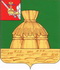 АДМИНИСТРАЦИЯ НИКОЛЬСКОГО МУНИЦИПАЛЬНОГО РАЙОНАПОСТАНОВЛЕНИЕ          .2020 года		                                                                                         № г. НикольскО внесении изменений в административный регламент предоставления муниципальной услуги по  постановке отдельных категорий граждан на учет в качестве лиц, имеющих право на предоставление земельных участков, находящихся  в муниципальной собственности либо государственная собственность на которые не разграничена, в собственность бесплатно, утвержденный постановлением администрации Никольского муниципального района от 27.12.2018 №1110В соответствии с Законом Вологодской области от 02.06.2020 №4715-ОЗ «О внесении изменений в закон области «О бесплатном предоставлении в собственность отдельным категориям граждан земельных участков, находящихся в государственной или муниципальной собственности, на территории Вологодской области», руководствуясь Федеральным законом от 27.07.2010 №210-ФЗ «Об организации предоставления государственных и муниципальных услуг», статьей 33 Устава Никольского муниципального района, администрация Никольского муниципального района,ПОСТАНОВЛЯЕТ:1. Внести в административный регламент предоставления муниципальной услуги по постановке отдельных категорий граждан на учет в качестве лиц, имеющих право на предоставление земельных участков, находящихся  в муниципальной собственности либо государственная собственность на которые не разграничена, в собственность бесплатно, утвержденный постановлением администрации Никольского муниципального района от 27.12.2018 №1110, (далее – административный регламент) следующие изменения:1.1. абзац 5 пункта 2.7 дополнить словами и цифрами «(далее – Закон № 3627-ОЗ)»;1.2. подпункт «в» пункта 2.11 изложить в следующей редакции:«в) копию трудовой книжки, заверенную государственным учреждением здравоохранения области - работодателем, и (или) сведения о трудовой деятельности (статья 66(1) Трудового кодекса Российской Федерации);»;1.3. пункт 2.25 дополнить подпунктом 6 следующего содержания:«6) с заявлением о постановке на учет для индивидуального жилищного строительства обратился гражданин, указанный в пункте 1.2 настоящего административного регламента, не соответствующий требованиям, установленным частью 2(2) статьи 1 Закона № 3627-ОЗ.»;1.4. дополнить пунктом 2.27 следующего содержания:«2.27. Уполномоченный орган в течение семи рабочих дней после регистрации заявления о постановке на учет возвращает заявление с документами заявителю в случае, если оно подано в уполномоченный орган с нарушением требований статьи 4 Закона № 3627-ОЗ, с указанием причин возврата.Граждане, которым возвращено заявление с документами в соответствии с абзацем 1 настоящего пункта, сохраняют право на повторное обращение с заявлением о постановке на учет в уполномоченный орган в порядке, установленном настоящим административным регламентом.»;1.5. в абзаце 2 подпункта 3.3.2 пункта 3.3 слова «специалист, ответственный» заменить словами «специалистом, ответственным»;1.6. в абзаце 1 пункта 4.2 слова «осуществляют должностные лица, определенные распоряжением» заменить словами «осуществляет начальник Управления делами»;1.7. абзац 1 пункта 4.3 дополнить предложениями следующего содержания: «Проверки осуществляются комиссией, председателем которой является начальник Управления делами. Состав комиссии утверждается распоряжением администрации Никольского муниципального района.»;1.8. приложения №1-4 к административному регламенту изложить согласно приложениям №1-4 к настоящему постановлению.2. Приложения №1-4 к постановлению администрации Никольского муниципального района от 20.04.2020 №332 «О внесении изменений в административный регламент предоставления муниципальной услуги по постановке отдельных категорий граждан на учет в качестве лиц, имеющих право на предоставление земельных участков, находящихся в муниципальной собственности либо государственная собственность на которые не разграничена, в собственность бесплатно» признать утратившими силу.3. Настоящее постановление вступает в силу после официального опубликования в газете «Авангард» и подлежит размещению на официальном сайте администрации Никольского муниципального района в информационно-телекоммуникационной сети «Интернет».Руководитель администрацииНикольского муниципального района                                                           А.Н. БаданинаПриложение №1к постановлению администрации Никольского муниципального района от              2020 года №Приложение №1к административному регламентуЗАЯВЛЕНИЕо постановке на учет граждан, имеющих трех и более детей,в качестве лиц, имеющих право на предоставлениеземельных участков в собственность бесплатноПрошу поставить меня (фамилия, имя, отчество)на учет в качестве лица, имеющего право на предоставление земельного участка в собственность бесплатно в соответствии с пунктом 1 части 1 статьи 1 закона Вологодской области от 8 апреля 2015 года № 3627-ОЗ «О бесплатном предоставлении в собственность отдельным категориям граждан земельных участков, находящихся в государственной или муниципальной собственности, на территории Вологодской области» для:Предполагаемое местоположение земельного участка (наименование городского округа, сельского(городского) поселения муниципального района области)Одновременно сообщаю сведения о супруге: (Ф.И.О., дата рождения, СНИЛС, паспортные данные: серия, номер,когда и кем выдан, регистрация по месту жительства)Свидетельство о заключении брака серия	№	 выдано
Свидетельства о рождении (фамилии, имена, отчества детей, серия, №, кем выдан):1) 2) 3) _________________________________________________________________________________К заявлению прилагаю:- копию паспорта, удостоверяющего личность;- копию паспорта, удостоверяющего личность супруга (при наличии);- копию удостоверения многодетной семьи;- копию документа, подтверждающего постоянное проживание гражданина на территории области (копию документа о регистрации по месту жительства либо копию вступившего в законную силу решения суда общей юрисдикции об установлении соответствующего факта, имеющего юридическое значение);- нотариально удостоверенную доверенность (в случае обращения представителя гражданина);- копию решения о принятии на учет в качестве нуждающегося в жилом помещении либо копии документов, подтверждающих основания для постановки на такой учет <*>;- копии документов, подтверждающих постоянное проживание гражданина и лиц, являющихся членами семьи (копии документов о регистрации по месту жительства либо копии вступившего в законную силу решения суда общей юрисдикции об установлении соответствующего факта, имеющего юридическое значение) на территории области <*>;- копии документов, подтверждающих сведения о доходах гражданина, членов его семьи <*>;- копии документов, подтверждающих стоимость имеющегося в собственности у гражданина, членов его семьи имущества, подлежащего налогообложению*;- копии регистрационных документов (паспорт транспортного средства или свидетельство о регистрации транспортного средства) на транспортные средства, находящиеся в собственности граждан и членов их семьи <*>;- копии документов, подтверждающих oтнесение гражданина к категории граждан, имеющих право на получение жилого помещения по договору социального найма в соответствии с федеральным законом, Указом Президента Российской Федерации или законом области <*>;- копии документов о наличии (отсутствии) занимаемых по договорам социального найма жилых помещений у гражданина, членов его семьи за пять лет, предшествующих подаче заявления <*>;- копии правоустанавливающих документов на жилое помещение, находящееся в собственности гражданина, членов его семьи <*>;- заключение межведомственной комиссии, составленное в соответствии с постановлением Правительства Российской Федерации от 28 января 2006 года № 47 «Об утверждении Положения о признании помещения жилым помещением, жилого помещения непригодным для проживания и многоквартирного дома аварийным и подлежащим сносу или реконструкции» <*>;- документ, подтверждающий наличие у гражданина тяжелой формы хронического заболевания, при которой совместное проживание с ним в одной квартире невозможно (для лиц, страдающих тяжелыми формами хронических заболеваний, при которых невозможно совместное проживание граждан в одной квартире) <*>.Заявитель: «	» 	20	г.------------------------------------------<*> Документы предоставляются в случае постановки на учет в качестве лица, имеющего право на предоставление земельного участка в собственность бесплатно для индивидуального жилищного строительства.	Документы представлены не в полном объемеПеречень недостающих документов:- копия паспорта, удостоверяющего личность;- копия паспорта, удостоверяющего личность супруга (при наличии);Приложение №2к постановлению администрации Никольского муниципального района от              2020 года №Приложение №2к административному регламентуЗАЯВЛЕНИЕо постановке на учет граждан, утративших единственное жилое помещениев результате чрезвычайной ситуации природного и техногенного характера,в качестве лиц, имеющих право на предоставлениеземельных участков в собственность бесплатноПрошу поставить меня (фамилия, имя, отчество)на учет в качестве лица, имеющего право на предоставление земельного участка в собственность бесплатно для индивидуального жилищного строительства в соответствии с пунктом 2 части 1 статьи 1 закона Вологодской области от 8 апреля 2015 года № 3627-ОЗ
«О бесплатном предоставлении в собственность отдельным категориям граждан земельных участков, находящихся в государственной или муниципальной собственности, на территории Вологодской области» для:Предполагаемое местоположение земельного участка (наименование городского округа сельского(городского) поселения муниципального района области)К заявлению прилагаю:- копию паспорта, удостоверяющего личность;- копию документа, подтверждающего постоянное проживание гражданина на территории области (копию документа о регистрации по месту жительства либо копию вступившего в законную силу решения суда общей юрисдикции об установлении соответствующего факта, имеющего юридическое значение);- нотариально удостоверенную доверенность (в случае обращения представителя гражданина);- документ о пожаре, выданный органами государственного пожарного надзора, подтверждающий утрату (повреждение) жилого имущества (в случае пожара);- справку органа местного самоуправления о факте утраты жилого помещения в результате пожара либо о признании его непригодным для проживания (в случае пожара)- справку органа местного самоуправления о факте утраты жилого помещения в результате стихийного бедствия либо о признании его непригодным для проживания (в случае иного стихийного бедствия).Заявитель: «	» 	20	г.Приложение №3к постановлению администрации Никольского муниципального района от              2020 года №Приложение №3к административному регламентуЗАЯВЛЕНИЕо постановке на учет граждан, являющихся медицинскими работниками, в качестве лиц, имеющих право на предоставление земельных участков в собственность бесплатноПрошу поставить меня (фамилия, имя, отчество)на учет в качестве лица, имеющего право на предоставление земельного участка в собственность бесплатно для индивидуального жилищного строительства в соответствии с пунктом 3 части 1 статьи 1 закона Вологодской области от 8 апреля 2015 года № 3627-ОЗ
«О бесплатном предоставлении в собственность отдельным категориям граждан земельных участков, находящихся в государственной или муниципальной собственности, на территории Вологодской области» для:Предполагаемое местоположение земельного участка (наименование городского округа сельского(городского) поселения муниципального района области)К заявлению прилагаю:- копию паспорта, удостоверяющего личность;- копию документа, подтверждающего постоянное проживание гражданина на территории области (копию документа о регистрации по месту жительства либо копию вступившего в законную силу решения суда общей юрисдикции об установлении соответствующего факта, имеющего юридическое значение);- нотариально удостоверенную доверенность (в случае обращения представителя гражданина);- копию документа об образовании и (или) о квалификации;- копию действующего сертификата специалиста;- копию трудовой книжки, заверенную государственным учреждением здравоохранения области - работодателем, и (или) сведения о трудовой деятельности;- копию трудового договора.Заявитель: «	» 	20	г.Приложение №4к постановлению администрации Никольского муниципального района от              2020 года №Приложение №4к административному регламентуЗАЯВЛЕНИЕо постановке на учет граждан,исключенных из реестра пострадавших граждан в связи с отказомот иных мер государственной поддержки, в качестве лиц, имеющих право напредоставление земельных участков в собственность бесплатноПрошу поставить меня (фамилия, имя, отчество)на учет в качестве лица, имеющего право на предоставление земельного участка в собственность бесплатно для индивидуального жилищного строительства в соответствии с пунктом 5 части 1 статьи 1 закона Вологодской области от 8 апреля 2015 года № 3627-ОЗ
«О бесплатном предоставлении в собственность отдельным категориям граждан земельных участков, находящихся в государственной или муниципальной собственности, на территории Вологодской области»Предполагаемое местоположение земельного участка (наименование городского округа, сельского(городского) поселения муниципального района области)К заявлению прилагаю:- копию паспорта, удостоверяющего личность;- копию документа, подтверждающего регистрацию по месту жительства;- копию решения об исключении из реестра пострадавших граждан;- нотариально удостоверенную доверенность (в случае обращения представителя гражданина).Заявитель: «	» 	20	г.В (уполномоченный орган)от (Ф.И.О., дата рождения)паспорт (серия. номер)выдан (когда, кем)(СНИЛС)(адрес места регистрации)(контактный телефон)индивидуального жилищного строительстваведения личного подсобного хозяйствадля садоводства- копия удостоверения многодетной семьи;- копия документа, подтверждающего постоянное проживание гражданина на территории области (копия документа о регистрации по месту жительства, либо копию вступившего в законную силу решения суда общей юрисдикции об установлении соответствующего факта, имеющего юридическое значение);- нотариально удостоверенная доверенность (в случае обращения представителя гражданина);- копия решения о принятии на учет в качестве нуждающегося в жилом помещении либо копии документов, подтверждающих основания для постановки на такой учет <*>;- копии документов, подтверждающих постоянное проживание гражданина и лиц, являющихся членами семьи (копии документов о регистрации по месту жительства либо копии вступившего в законную силу решения суда общей юрисдикции об установлении соответствующего факта, имеющего юридическое значение) на территории области <*>;- копии документов, подтверждающих сведения о доходах гражданина, членов его семьи <*>;- копии документов, подтверждающих стоимость имеющегося в собственности у гражданина, членов его семьи имущества, подлежащего налогообложению <*>;- копии регистрационных документов (паспорт транспортного средства или свидетельство о регистрации транспортного средства) на транспортные средства, находящиеся в собственности граждан и членов их семьи <*>;- копии документов, подтверждающих oтнесение гражданина к категории граждан, имеющих право на получение жилого помещения по договору социального найма в соответствии с федеральным законом, Указом Президента Российской Федерации или законом области <*>;- копии документов о наличии (отсутствии) занимаемых по договорам социального найма жилых помещений у гражданина, членов его семьи за пять лет, предшествующих подаче заявления <*>;- копии правоустанавливающих документов на жилое помещение, находящееся в собственности гражданина, членов его семьи <*>;- заключение межведомственной комиссии, составленное в соответствии с постановлением Правительства Российской Федерации от 28 января 2006 года № 47 «Об утверждении Положения о признании помещения жилым помещением, жилого помещения непригодным для проживания и многоквартирного дома аварийным и подлежащим сносу или реконструкции» <*>;- документ, подтверждающий наличие у гражданина тяжелой формы хронического заболевания, при которой совместное проживание с ним в одной квартире невозможно (для лиц, страдающих тяжелыми формами хронических заболеваний, при которых невозможно совместное проживание граждан в одной квартире) <*>.Специалист Копию заявления (и перечень недостающих документов в случае предоставления документов не в полном объеме)Получил «	» 	20	г.Копия заявления (и перечень недостающих документов в случае предоставления документов не в полном объеме) направлена в адрес заявителя (ей)«	» 	20	г.В (уполномоченный орган)от (Ф.И.О., дата рождения)паспорт (серия, номер)выдан (когда, кем)(СНИЛС)(адрес места регистрации)(контактный телефон)	Документы представлены не в полном объемеПеречень недостающих документов:- копия паспорта, удостоверяющего личность;- копия документа, подтверждающего постоянное проживание гражданина на территории области (копия документа о регистрации по месту жительства либо копия вступившего в законную силу решения суда общей юрисдикции об установлении соответствующего факта, имеющего юридическое значение);- нотариально удостоверенная доверенность (в случае обращения представителя гражданина);- документ о пожаре, выданный органами государственного пожарного надзора, подтверждающий утрату (повреждение) жилого имущества (в случае пожара);- справка органа местного самоуправления о факте утраты жилого помещения в результате пожара, либо о признании его непригодным для проживания (в случае пожара);- справка органа местного самоуправления о факте утраты жилого помещения в результате стихийного бедствия либо о признании его непригодным для проживания (в случае иного стихийного бедствия).Специалист Копию заявления (и перечень недостающих документов в случае предоставления документов не в полном объеме)Получил «	» 	20	г.Копия заявления (и перечень недостающих документов в случае предоставления документов не в полном объеме) направлена в адрес заявителя (ей)«	» 	20	г.В (уполномоченный орган)от (Ф.И.О., дата рождения)паспорт (серия, номер)выдан (когда, кем)(СНИЛС)(адрес места регистрации)(контактный телефон)	Документы представлены не в полном объемеПеречень недостающих документов:- копия паспорта, удостоверяющего личность;- копия документа, подтверждающего постоянное проживание гражданина на территории области (копия документа о регистрации по месту жительства либо копия вступившего в законную силу решения суда общей юрисдикции об установлении соответствующего факта, имеющего юридическое значение);нотариально удостоверенная доверенность (в случае обращения представителя гражданина);- копия документа об образовании и (или) о квалификации;- копия действующего сертификата специалиста;- копия трудовой книжки, заверенная государственным учреждением здравоохранения области - работодателем, и (или) сведения о трудовой деятельности;- копия трудового договора.Специалист Копию заявления (и перечень недостающих документов в случае предоставления документов не в полном объеме)Получил «	» 	20	г.Копия заявления (и перечень недостающих документов в случае предоставления документов не в полном объеме) направлена в адрес заявителя (ей)«	» 	20	г.В (уполномоченный орган)от (Ф.И.О., дата рождения)паспорт (серия, номер)выдан (когда, кем)(СНИЛС)(адрес места регистрации)(контактный телефон)	Документы представлены не в полном объемеПеречень недостающих документов:- копия паспорта, удостоверяющего личность;- копия документа, подтверждающего регистрацию по месту жительства;- копия решения об исключении из реестра пострадавших граждан;- нотариально удостоверенная доверенность (в случае обращения представителя гражданина).Специалист Копию заявления (и перечень недостающих документов в случае предоставления документов не в полном объеме)Получил «	» 	20	годаКопия заявления (и перечень недостающих документов в случае предоставления документов не в полном объеме) направлена в адрес заявителя«	» 	20	года